106年度全民國防左營軍區故事館徵文比賽報名表暨投稿作品106年度全民國防左營軍區故事館徵文比賽報名表暨投稿作品106年度全民國防左營軍區故事館徵文比賽報名表暨投稿作品106年度全民國防左營軍區故事館徵文比賽報名表暨投稿作品106年度全民國防左營軍區故事館徵文比賽報名表暨投稿作品106年度全民國防左營軍區故事館徵文比賽報名表暨投稿作品投稿者姓名投稿者姓名侯孟蕎學校龍華國小龍華國小左營軍區故事館參觀照片左營軍區故事館參觀照片左營軍區故事館參觀照片左營軍區故事館參觀照片左營軍區故事館參觀照片左營軍區故事館參觀照片說明：於左營軍區故事館館前拍照留念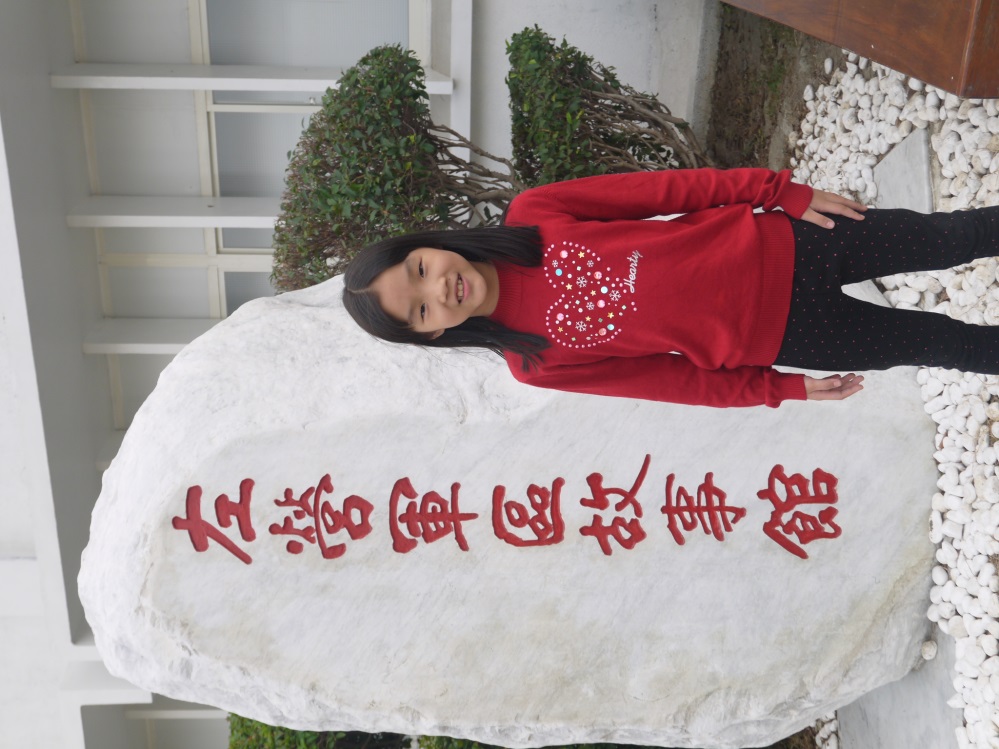 說明：於左營軍區故事館館前拍照留念說明：於左營軍區故事館館前拍照留念說明：於左營軍區故事館館前拍照留念說明：於左營軍區故事館館前拍照留念說明：於左營軍區故事館館前拍照留念投稿題目：	左營軍區故事館參後感帶著愉快的心情，我們全家又來到左營這個陪伴我們度過許多歡樂時光的好地方。這次媽媽上網查到有個私房景點還未去過，那就是剛開館不久的「左營軍區故事館 」。從踏進故事館後，我好像挖到寶似的，充滿了驚喜與期待，看到了許多之前從未見過的老照片、古老物品，在爸媽和親切的海軍大哥哥解說與導覽下，更明白每張照片有著時代的意義，記錄著海軍的英勇事蹟與驕傲。也透過模型與實物呈現出早期軍與民生活的情景，展現獨特的人土風情。最令我印象深刻的就是以真實的情境布置海軍子弟教室，我們全家也扮演起老師與學生的遊戲，讓爸媽回到幼年充滿童趣的小學時光 在參觀故事館之前，我對國軍沒有太多認識，而在參觀後才知道，國軍大哥哥們平時要接受嚴格的體能訓練，遇到危急的救難時刻，像是高雄之前令人膽顫、怵目驚心的八一氣爆，他們總是率先挺身而出，救急又救難，苦民所苦，不畏艱難的勇往直前，這份責任心，讓做為小學生的我，敬佩在心。以後遇到國軍大哥哥們時，一定要親口向他們說聲謝謝!